                  Guía de trabajo autónomo                         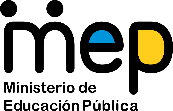 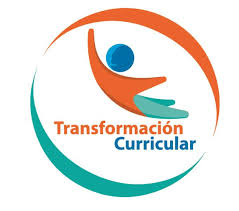 Self-Study Guide # 5 for 7th Grade week 2 El trabajo autónomo es la capacidad de realizar tareas por nosotros mismos, sin necesidad de que nuestros/as docentes estén presentes. Me preparo para hacer la guía Getting ready to work on my self-study guide.Pautas que debo verificar antes de iniciar mi trabajo. /Aspects to verify before I start working: 2. Voy a recordar lo aprendido y/o aprender. Recalling what I learned and /or learn. 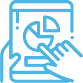 3.Pongo en práctica lo aprendido / Putting into practice what I learned.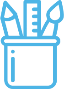 Remember: Stay home. Let’s flatten the curve.School Name: Teacher: Level: 7th GradeSubject: EnglishMateriales o recursos que voy a necesitar/Materials needed  Suggested materials: Notebook, pencil, pen, eraser, highlighters, dictionary, etc.Self- study guide #5 for 7th GradeCondiciones que debe tener el lugar donde voy a trabajar/ Conditions of the place to work    Work in a place where you do your assignments daily. Tiempo en que se espera que realice la guía/ Expected time to work this self-study guideThis self-study guide will take you 120 minutes to be completed. Indicaciones / Instructions Dear student,Al final de esta guía yo puedo…/ At the end of this self-study guide, I can…distinguir instrucciones breves y simples y algunas expresiones si las he visto previamente en la misma forma. /distinguish brief, simple instructions and some expressions if encountered previously in the same or similar form.elaborar preguntas simples acerca de los hábitos de comida/ask in a predictable pattern simple questions about eating habits (e.g., What do you like to eat? What does he/she like to eat?) if the other person speaks slowly and clearly. responder preguntas simples acerca de los hábitos de comida/ answer in a predictable pattern simple questions about eating habits (e.g., What do you like to eat? What does he/she like to eat?) if the other person speaks slowly and clearly.The following tasks will help me practice information related to Unit 2, Week 2 about Eating habits.Actividad / Activity Preguntas para reflexionar y responderQuestions to reflect on and answerTask 1. Leo las siguientes preguntas y las respondo en forma completa. / I read the following questions and answer them with a complete answer. What’s your favorite food?What do you like to cook?Do you like typical food?Indicaciones / Instructions Task 2. Leo las siguientes conversaciones. / I read the following conversations. 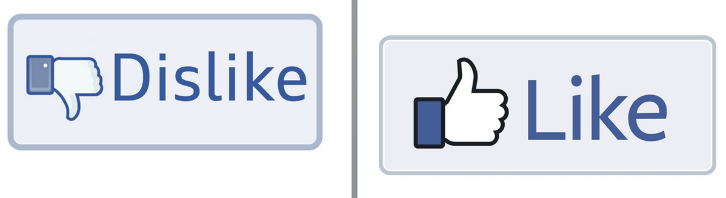 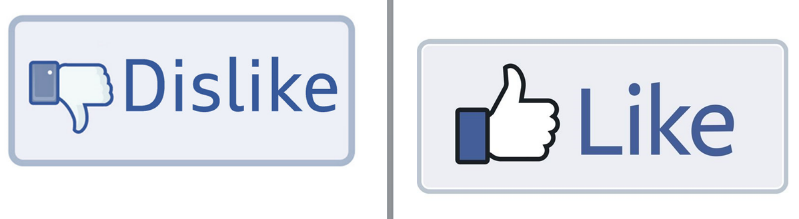 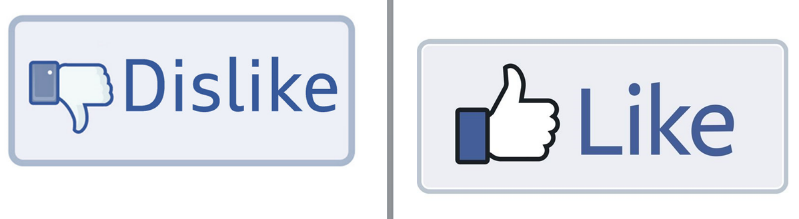 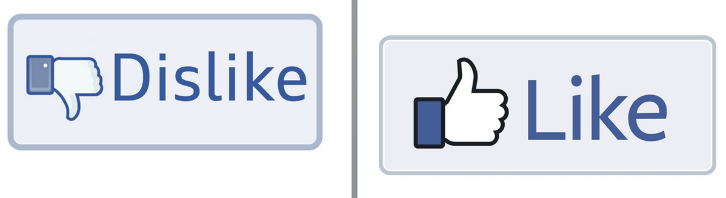 Task 3. Observo cada imágen y la asocio con su significado / I look at each pictures and match it with its meaning. Task 4. Practico las conversaciones de la tarea 2 utilizando las palabras de las imágenes anteriores. Entrevisto a mis miembros de la familia. / I practice the conversations from Task 2 with the words from the pictures and interview my family members. Task 5. Leo las siguientes oraciones y las palabras en azul. Utilizo el diccionario para buscar el significado de la palabra. / I read the following sentences and the words in blue. Then, I use the dictionary to look up their meaning.Eating an apple a day is a healthy habit. _____________________Staying in front of the T.V. all day long is an unhealthy habit. _______________I don’t like pineapples; I think they are gross. ___________________My Mom always cooks delicious food. ________________Task 6. Leo la siguiente conversación. Encuentro dos palabras nuevas Why /Because. Why es utilizado para hacer una pregunta y solicitar una o más razones. La palabra because es utilizada para responder. Veo el ejemplo abjo.  I read the following conversation and find two new words Why /Because. Why is used to ask a question for one or more reasons, and the word because, is used to answer a why question. I see the example below. Maria: Do you like to eat fish?Teacher: Yes, I like to eat fish.Maria: Why?Teacher: Because fish is healthy.Task 7. Encuentro las respuestas a las preguntas. I find the answers to the questions. Task 8. Ahora, yo escribo una conversación similar utilizando las palabras de las tareas lingüísticas 3, 5 y 6. / Now, I write a similar conversation using words from tasks 3, 5 and 6. Ana: ____________________________________________________________Pablo:___________________________________________________________Ana: ____________________________________________________________Pablo: ___________________________________________________________Con el trabajo autónomo voy a aprender a aprender. With the self -study guide, I´m going to learn how to learnReviso las acciones realizadas durante la construcción del trabajo. I self -assess what I did when I finish the study guide.Marco una X encima de cada símbolo al responder las siguientes preguntas: Mark with an X on the icon that answers the following questions:1. ¿Leí las indicaciones con detenimiento?    Did I read the instructions carefully?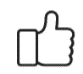 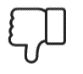 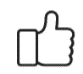 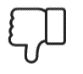 2. ¿Terminé la(s) tareas lingüísticas propuestas?    Did I finished the linguistic task(s) proposed? 3. ¿Utilicé diferentes apoyos para completar las tareas lingüísticas (diccionario, libros, apuntes, acceso a internet, a mi familia)?Did I use different supports to complete the linguistic tasks (dictionary, books, notes internet access, my family?Distinguí instrucciones breves y simples y algunas expresiones si las he visto previamente en la misma forma. /I distinguished brief, simple instructions and some expressions if encountered previously in the same or similar form.Elaboré preguntas simples acerca de los hábitos de comida/I asked in a predictable pattern simple questions about eating habits (e.g., What do you like to eat? What does he/she like to eat?) if the other person speaks slowly and clearly.Respondí preguntas simples acerca de los hábitos de comida/I answered in a predictable pattern simple questions about eating habits (e.g., What do you like to eat? What does he/she like to eat?) if the other person speaks slowly and clearly.Explico ¿Cuál fue la parte favorita del trabajo?Explain, What was the favorite part of this work?¿Qué puedo mejorar, la próxima vez que realice la guía de trabajo autónomo?What can I improve the next time I work on the self study guide?Explico ¿Cuál fue la parte favorita del trabajo?Explain, What was the favorite part of this work?¿Qué puedo mejorar, la próxima vez que realice la guía de trabajo autónomo?What can I improve the next time I work on the self study guide?